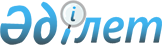 О внесении изменения в постановление акимата от 23 февраля 2015 года № 23 "Об определении мест для размещения агитационных печатных материалов"Постановление акимата Камыстинского района Костанайской области от 13 декабря 2021 года № 181. Зарегистрировано в Министерстве юстиции Республики Казахстан 12 января 2022 года № 26456
      ПОСТАНОВЛЯЕТ:
      1. Внести в постановление акимата района от 23 февраля 2015 года № 23 "Об определении мест для размещения агитационных печатных материалов" (Зарегистрировано в Реестре государственной регистрации нормативных правовых актов под № 5414) следующее изменение:
      приложение к указанному постановлению изложить в новой редакции согласно приложению к настоящему решению.
      2. Государственному учреждению "Аппарат акима Камыстинского района" в установленном законодательством Республики Казахстан порядке обеспечить:
      1) государственную регистрацию настоящего постановления в Министерстве юстиции Республики Казахстан;
      2) размещение настоящего постановления на интернет-ресурсе акимата Камыстинского района после его официального опубликования.
      3. Контроль за исполнением настоящего постановления возложить на руководителя государственного учреждения "Аппарат акима Камыстинского района".
      4. Настоящее постановление вводится в действие по истечении десяти календарных дней после дня его первого официального опубликования.
      СОГЛАСОВАНО
      Камыстинская районная
      территориальная 
      избирательная комиссия Места для размещения агитационных печатных материалов
					© 2012. РГП на ПХВ «Институт законодательства и правовой информации Республики Казахстан» Министерства юстиции Республики Казахстан
				
      Аким Камыстинского района 

Г. Бекмухамедов
Приложениек постановлению акиматаот 13 декабря 2021 года№ 181Приложениек постановлению акиматаот 23 февраля 2015 года№ 23
№ п/н
Наименование населенного пункта
Места для размещения агитационных печатных материалов
1
село Адаевка
Улица Школьная (слева от здания коммунального государственного учреждения "Адаевская общеобразовательная школа отдела образования Камыстинского района" Управления образования акимата Костанайской области)
2
село Алтынсарино
Улица Школьная (слева от здания сельского дома культуры), улица Октябрьская (перед зданием "Алтынсаринская врачебная амбулатория" коммунального государственного предприятия "Камыстинская центральная районная больница" Управления здравоохранения акимата Костанайской области)
3
село Аралколь
Улица Школьная, (справа от здания коммунального государственного учреждения "Бестауская начальная школа отдела образования Камыстинского района" Управления образования акимата Костанайской области)
4
село Арка
Улица Торговая (слева от здания государственного учреждения "Аппарат акима села Арка акимата Камыстинского района")
5
село Бестобе
Улица Абая (перед зданием центральной конторы товарищество с ограниченной ответственностью "Бестобе-2")
6
село Дружба
Улица Школьная (справа от здания коммунального государственного учреждения "Дружбинская основная средняя школа отдела образования Камыстинского района" Управления образования акимата Костанайской области
7
село Камысты
Улица Ленина (напротив здания Универмага), улица Кудайкулова (перед зданием магазина "Рахат"), улица Ержанова (перед зданием магазина "Детский мир")
8
село Карабатыр
Улица Комсомольская (справа от здания "Карабатырский фельдшерско- акушерский пункт" коммунального государственного предприятия "Камыстинская центральная районная больница" Управления здравоохранения акимата Костанайской области)
9
село Клочково
Улица Учительская (напротив зданием конторы товарищество с ограниченной ответственностью "Алтынсарино")
10
село Красногорское
Улица Парковая (перед зданием продуктового магазина индивидуального предпринимателя "Тагиров У.М.") 